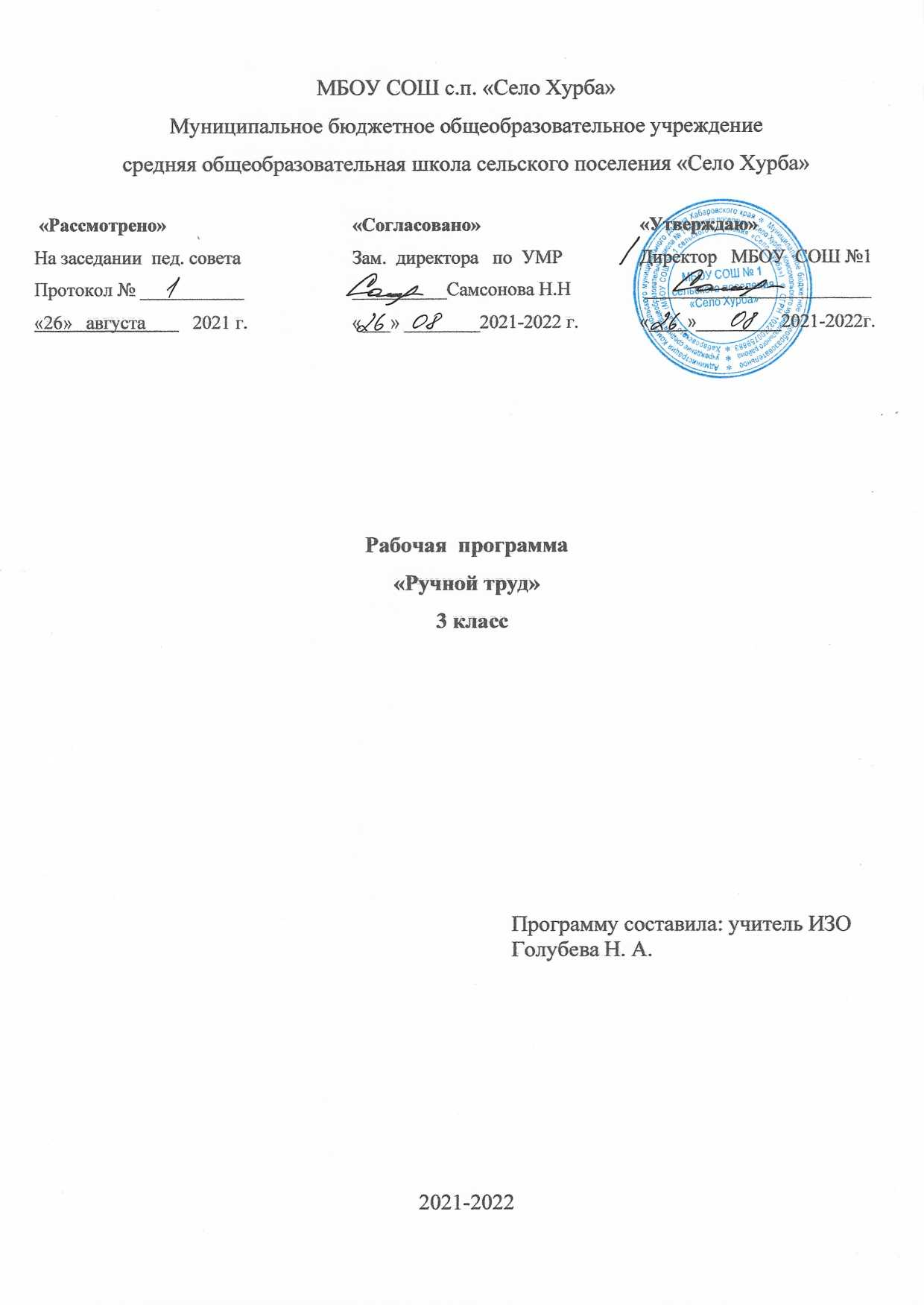 Пояснительная запискаПримерная адаптированная рабочая программа  по ручному труду составлена  в соответствии с требованиями Федерального государственного образовательного стандарта начального общего образования  на основе «Примерной адаптированной основной общеобразовательной программы образования обучающихся с умственной отсталостью ( интеллектуальными нарушениями)»        Ручной труд как школьный учебный предмет имеет важное коррекционно-развивающее значение. Уроки  ручного труда оказывают существенное воздействие на интеллектуальную, эмоциональную и двигательную сферы, способствуют формированию личности обучающихся, воспитанию положительных навыков и привычек.Изучение предмета «Ручной труд» в начальной школе направлено на достижение следующих  целей:                                                                                 -воспитание положительных  качеств личности ученика: трудолюбия, настойчивости, умение работать в коллективе;                                                   - уважение к людям труда;                                                                                                                                                                                                                 - получение элементарных знаний по видам труда.                                                                                                                                                              Задачи:                                                                                                                                                                                                                                              - формирование трудовых качеств;                                                                                                                                                                                                - обучение доступным приемам труда;                                                                                                                                                                                         - развитие самостоятельности в труде;                                                                                                                                                                                              - привитие интереса к труду;                                                                                                                                                                                                               - формирование организационных умений в труде – работать только на своем рабочем месте, правильно располагать на нем инструменты и материалы, убирать их по окончании работы.													Тематическое планирование рассчитано на 35 часов в год, что составляет 1 учебный час в неделю.  Для реализации данного планирования был выбран учебник для 3 класса общеобразовательных организаций, реализующих адаптированные основные общеобразовательные программы, автор Л.А.Кузнецова «Технология. Ручной труд», Москва «Просвещение», 2018.			                Форма организации образовательного процесса: основной, главной формой организации учебного процесса является урок и экскурсии. В процессе обучения школьников целесообразно использовать следующие методы и приемы:словесный метод ( рассказ, объяснение ,беседа, работа с учебником);наглядный метод (метод иллюстраций, метод демонстраций);практический метод (упражнения, практическая работа);репродуктивный метод (работа по алгоритму);коллективный, индивидуальный;творческий метод;Личностные и предметные результаты освоения учебного предмета «Ручной труд»Предметные результатыМинимальный уровень:- знание правил организации рабочего места и умение самостоятельно его организовать в зависимости от характера выполняемой работы, (рационально располагать инструменты, материалы и приспособления на рабочем столе, сохранять порядок на рабочем месте);- знание видов трудовых работ;- знание названий и некоторых свойств поделочных материалов, используемых на уроках ручного труда; знание и соблюдение правил их хранения, санитарно-гигиенических требований при работе с ними;- знание названий инструментов, необходимых на уроках ручного труда, их устройства, правил техники безопасной работы с колющими и режущими инструментами;- знание приемов работы (разметки деталей, выделения детали из заготовки, формообразования, соединения деталей, отделки изделия), используемые на уроках ручного труда;-  анализ объекта, подлежащего изготовлению, выделение и называние его признаков и свойств; определение способов соединения деталей;- пользование доступными технологическими (инструкционными) картами;- составление стандартного плана работы по пунктам;- владение некоторыми технологическими приемами ручной обработки материалов;- использование в работе доступных материалов (глиной и пластилином; природными материалами; бумагой и картоном; нитками и тканью; -выполнение несложного ремонта одежды)Достаточный уровень:- знание правил рациональной организации труда, включающих упорядоченность действий и самодисциплину;- знание об исторической, культурной и эстетической ценности вещей;- знание видов художественных ремесел;- нахождение необходимой информации в материалах учебника, рабочей тетради;- знание и использование правил безопасной работы с режущими и колющими инструментами, соблюдение санитарно-гигиенических требований при выполнении трудовых работ;- осознанный подбор материалов по их физическим, декоративно-художественным и конструктивным свойствам;- отбор оптимальных и доступных технологических приемов ручной обработки в зависимости от свойств материалов и поставленных целей; экономное расходование материалов;- использование в работе с разнообразной наглядности: составление плана работы над изделием с опорой на предметно-операционные и графические планы, распознавание простейших технических рисунков, схем, чертежей, их чтение и выполнение действий в соответствии с ними в процессе изготовления изделия;- осуществление текущего самоконтроля выполняемых практических действий и корректировка хода практической работы;- оценка своих изделий (красиво, некрасиво, аккуратно, похоже на образец);- установление причинно-следственных связей между выполняемыми действиями и их результатами;- выполнение общественных поручений по уборке класса/мастерской после уроков трудового обучения.Личностные результатыОтветственное отношение к учению, готовность и способность обучающихся к саморазвитию и самообразованию на основе мотивации к обучению и познанию;Развитая мотивация  учебной деятельности и личностного смысла учения, заинтересованность в приобретении и расширении знаний и способов действий, тРазвитие мыслительной деятельности;Формирование коммуникативной компетентности в общении и сотрудничестве со сверстниками, старшими и младшими в образовательной, учебно-исследовательской, творческой и других видах деятельности;Формирование умения ясно, точно, грамотно излагать свои мысли в устной и письменной речи, понимать смысл поставленной задачи;Формирование способности к эмоциональному восприятию учебного материалаОсновные требования к знаниям и умениям обучающихся 3 класса:- технические термины;-основные приемы работы с различными материалами;- знать и выполнять правила внутреннего распорядка и безопасной работы;- санитарно-гигиенические требования. - самостоятельно ориентироваться  в задании;-самостоятельно сравнивать образец с натуральным объектом, чучелом, игрушкой;- самостоятельно  составлять план работы самостоятельно и по вопросам учителя;- самостоятельно подбирать  материал и инструменты для работы вначале с помощью учителя, а затем самостоя¬тельно;- выполнять изделия с помощью учителя и самостоятельно;-придерживаться плана при выполнении изделия;- анализировать свое изделие и изделие товарища;- ориентироваться в пространстве;- осуществлять контрольные действия на глаз, с помощью мерочки и линейки;- отвечать простыми предложениями, употребляя в речи слова, обозначающие пространственные признаки предметов.Нормативная базаФедеральный закон Российской Федерации «Об образовании в Российской Федерации»; Федеральный государственный образовательный стандарт образования обучающихся с умственной отсталостью (интеллектуальными нарушениями) (утв. приказом Министерства	образования	и	науки	РФ	от	19 декабря	2014 г. №1599) Зарегистрировано в Минюсте РФ 3 февраля 2015 г.; Приказ МОиН РФ «Об утверждении федеральных перечней учебников, рекомендованных (допущенных) к использованию в образовательном процессе в образовательных учреждениях, реализующих образовательные программы общего образования и имеющих государственную аккредитацию»;  Основная  образовательная  программа  начального  общего  образования; Примерная адаптированная основная общеобразовательная программа образования обучающихся с умственной отсталостью (интеллектуальными нарушениями), Москва "Просвещение", 2017;Учебный план образовательного учреждения на 2018/2019 учебный год, принятый педагогическим советом.								Содержание курса РАБОТА С ПРИРОДНЫМИ МАТЕРИАЛАМИ   (МНОГОДЕТАЛЬНЫЕ ОБЪЕМНЫЕ ИЗДЕЛИЯ) Практические работыЭкскурсия в природу с целью сбора природного материала.Изготовление по образцу жирафа из кукурузных початков, моркови, кочерыжек, палочек и бумажных деталей.Изготовление по рисунку паука из скорлупы грецкого ореха, плюски желудя, проволоки, пластилина. РАБОТА С БУМАГОЙ И КАРТОНОМ Практические работыОкантовка картона полосками бумаги, листом. Изготовление по образцу подложек квадратной и прямоугольной формы для крепления плоских природных материалов, для наклеивания различных вырезок (дидактический материал, лото). Слабые учащиеся выполняют работу с помощью учителя.РАБОТА С ПРОВОЛОКОЙПрактические работыЭкскурсия в слесарную мастерскую.Выправление проволоки волочением, сгибание ее под прямым углом, отрезание кусачками по заданному размеру. Изготовление деталей для работы с природным материалом.Изготовление по образцу и контурному рисунку стилизованных фигурок рыб, птиц, животных. Выполнение изделия по показу приемов работы учителем.РАБОТА С ПРИРОДНЫМИ МАТЕРИАЛАМИ Практические работыИзготовление по замыслу объемных изделий из различных материалов (после экскурсий, чтения книг, просмотра кинофильма). РАБОТА С БУМАГОЙ И КАРТОНОМПрактические работыРазметка картона и бумаги по шаблонам сложной конфигурации.Изготовление елочных игрушек.Изготовление плоских карнавальных полумасок и масок из тонкого картона и плотной бумаги. Отделка изделий аппликативными украшениями.Изготовление из тонкого картона и плотной бумаги карнавальных головных уборов (кокошник, шапочка с козырьком). Отделка изделий аппликативными украшениями. Работа выполняется по показу учителя.									           РАБОТА С БУМАГОЙ И КАРТОНОМПрактические работыУпражнения в разметке бумаги и картона по линейке. Нанесение рицовки ножом по линейке с фальцем.Изготовление обложки для проездного билета.Изготовление по образцу складной доски для игры в шашки.Изготовление по образцу папки для тетрадей без клапанов, с завязками.РАБОТА С ТЕКСТИЛЬНЫМИ МАТЕРИАЛАМИ 												   Практические работыОзнакомление с косым обметочным стежком. Упражнения на полосе тонкого картона по готовым проколам.Изготовление закладки из фотопленки с цветным вкладышем. Оформление концов закладки кисточками.Пришивание косыми стежками вешалки из тесьмы к полотенцу.Изготовление кармашка из клеенки или бархатной бумаги для счетных палочек, ножниц. Обметывание боковых срезов кармашка по готовым проколам косым стежком. Слабые учащиеся выполняют работу по заделу.Изготовление по образцу подушечки-прихватки по самостоятельно составленной выкройке из нескольких сложенных вместе кусочков разноцветной ткани (сметывание по краям и по диагонали, обметывание краев косым стежком)							 РАБОТА С БУМАГОЙ И КАРТОНОМ  (ОБЪЕМНЫЕ ИЗДЕЛИЯ ИЗ КАРТОНА) Практические работыИзготовление открытых коробок из тонкого картона. Разметка развертки коробки по шаблону и по линейке. Склеивание коробок двумя способами: с помощью клапанов и по стыкам, оклеивание полосой бумаги. Работа выполняется по образцу и  показу отдельных приемов работы учителем.РАБОТА С ТЕКСТИЛЬНЫМИ МАТЕРИАЛАМИПрактические работыСоставление по образцам простейшего рисунка на листе бумаги в клетку. Вышивание рисунка, переведенного учителем на льняное полотно, ручными стежками, оформление вышитого куска ткани в виде салфетки, коврика, кукольного полотенца и т. д. 						 Календарно-тематическое планированиеСписок литературы:- учебник 3 класс «Технология. Ручной труд» Л.А. Кузнецова (Москва "Просвещение" 2018г.)- методические рекомендации «Ручной труд» Л.А.Кузнецова ( Москва "Просвещение" 2018г.)- В.В. Выганов "Оригами"( Москва, 2002)- И.М. Петрова "Объемная аппликация"- З.А. Богатеева "Чудесные поделки из бумаги"- С.А. Хворостухина "Оригинальные поделки для дома" 	- Н.В.Чен "Замечательные поделки своими руками" (Харьков Издательство "Клуб семейного досуга" 2009г.)- Хордина Рос,  "Большая книга развивающих занятий для детей" ( Харьков. Издательство "Клуб семейного досуга" 2009г).№Тема урокаДатаКол-во часовПланируемые результаты Деятельность обучающихсяМониторинг №Тема урокаДатаКол-во часовПредметныеЛичностныеДеятельность обучающихсяМониторинг       1 четверть81Вводный урок. Закрепление учебного материала первого и вторых классов.1Знать правила поведения работы на уроках ручного труда.Осознание себя как ученика, заинтересованного посещением школы.Применять  на практике правила работы на уроках ручного труда.Беседа2Экскурсия в природу «Сбор природного материала»1Знать правила заготовки природных материалов.Воспитание и развитие социально значимых личностных качеств;Сбор природного материала. Беседа.3 Изготовление по образцу жирафа из кукурузных початков, моркови, кочерыжек, палочек и бумажных деталей.1Уметь работать по образцу.Оценивать поступки людей, жизненные ситуации с точки зрения общепринятых норм и ценностей;Изготовление по образцу жирафаПрактическая работа4Изготовление по рисунку паука из скорлупы грецкого ореха, плюски желудя, проволоки, пластилина.1Уметь работать с природными материалами.Выполнять правила безопасногоповедения в школе.Изготовление по рисунку паука из скорлупы грецкого ореха.Практическая работа5Окантовка картона полосками бумаги, листом.1Уметь  самостоятельно ориентироваться в задании.Адекватно  воспринимать  оценкуучителя.Самостоятельно работать по образцу.Практическая работа6Изготовление по образцу подложек квадратной и прямоугольной формы.1Уметь сравнивать образец с натуральным объектом.Самостоятельность в выполнении учебных заданий, поручений, договоренностей.Изготовление по образцу подложекПрактическая работа7Экскурсия в слесарную мастерскую.1Знать правила безопасности в слесарной мастерской.Владение навыками коммуникации и принятыми ритуалами социального взаимодействия;ТБ в слесарной мастерскойФронтальный опрос8Изготовление по образцу и контурному рисунку стилизованных фигурок рыб.1Уметь подбирать материалы и инструменты.Готовность к безопасному и бережному поведению в природе и обществе.Работа по образцуПрактическая работа2 четверть81Изготовление по образцу и контурному рисунку стилизованных фигурок птиц.1Уметь придерживаться плана при выполнении изделия.Развитие навыков сотрудничества со взрослыми и сверстниками в разных социальных ситуациях.Работа по образцу.Практическая работа.2Изготовление по замыслу объемных изделий из различных природных материалов.1Ориентироваться при  выполнении плоскостных и объемных работ, правильно располагать детали, соблюдать пропорции;Способность к осмыслению социального окружения, своего места в нем, принятие соответствующих возрасту ценностей и социальных  ролей.Изготовление объемных изделий из различных природных материалов.Практическая работа3Сборка по образцу треугольника из трех плоских планок.1Знать правила ТБ при работе с конструктором.Выполнять правила безопасногоповедения в школе.Работа с металлическим конструктором.Практическая работа4Сборка по образцу лопатки из большого квадрата.1Знать приемы соединения деталейАдекватно  воспринимать  оценкуучителя.Работа по образцу.Практическая работа5Сборка по образцу лопатки из большого квадрата и планки.1Уметь анализировать свое изделие и изделие товарища.Воспитание и развитие социально значимых личностных качеств;Работа по образцу.Практическая работа6 Сборка по образцу лесенки из двух длинных планок.1Уметь делать отчет о последовательности изготовления изделия.Самостоятельность в выполнении учебных заданий, поручений, договоренностейРабота с металлическим конструктором.Практическая работа7Изготовление плоских карнавальных полумасок и масок из тонкого картона и плотной бумаги.1Уметь подбирать материалы и инструменты.Формирование способности к эмоциональному восприятию учебного материалаИзготовление карнавальных полумасок и масокПрактическая работа8Изготовление елочных игрушек.1Уметь осуществлять необходимые контрольные действия.Осознание себя как ученикаИзготовление ёлочных игрушек.Практическая работа3 четверть101Сборка стола по образцу.1самостоятельно ориентироваться в заданииРазвитие мыслительной деятельности.Работа с металлическим конструктором.Практическая работа2Упражнения в разметке бумаги и картона по линейке.1сравнивать образец с натуральным объектомАдекватно  воспринимать  оценкуучителя.Работа с линейкойПрактическая работа3Изготовление обложки для проездного билета.1составлять план работы самостоятельно и по вопросам учителяСамостоятельность в выполнении учебных заданий, поручений, договоренностей.Изготовление обложки для проездного билетаПрактическая работа4Изготовление по образцу складной доски для игры в шашки.1подбирать материалы и инструментыВоспитание и развитие социально значимых личностных качеств.Работа по образцу.Практическая работа5Изготовление по образцу папки для тетрадей без клапанов, с завязками.1делать отчет о технологии изготовления отдельных частей изделия по вопросам учителя с употреблением в речи технических терминов.Владение навыками коммуникации и принятыми ритуалами социального взаимодействия.Изготовление по образцу папки для тетрадей.Практическая работа6Ознакомление с косым обметочным стежком.1анализировать свое изделие и изделие товарищаОсознание себя как ученикаТБ  при работе с иглой.Практическая работа7Упражнения на полосе тонкого картона по готовым проколам.1осуществлять необходимые контрольные действия;Владение навыками коммуникации и принятыми ритуалами социального взаимодействия.Работа с текстильным матераилом.Практическая работа8Пришивание косыми стежками вешалки из тесьмы к полотенцу.1делать отчет о последовательности изготовления изделияАдекватно  воспринимать  оценкуучителя.Пришивание косыми стежками вешалки из тесьмы.Практическая работа9Изготовление кармашка из клеенки или бархатной бумаги для счетных палочек, ножниц.1Формирование способности к эмоциональному восприятию учебного материалаИзготовление кармашка из клеенки.Практическая работа10Обметывание боковых срезов кармашка по готовым проколам косым стежком.1делать отчет о последовательности изготовления изделияАдекватно  воспринимать  оценкуучителя.Обметывание боковых срезов кармашка.Практическая работа4 четверть91Изготовление открытых коробок из тонкого картона.1самостоятельно ориентироваться в заданииРазвитие мыслительной деятельности.Изготовление открытых коробок.Практическая работа2Разметка развертки коробки по шаблону и по линейке.1сравнивать образец с натуральным объектомОсознание себя как ученикаРабота по образцуПрактическая работа3Склеивание коробок двумя способами: с помощью клапанов и по стыкам, оклеивание полосой бумаги.1составлять план работы самостоятельно и по вопросам учителяФормирование способности к эмоциональному восприятию учебного материала.Склеивание коробок двумя способами.Практическая работа4Составление по образцам простейшего рисунка на листе бумаги в клетку.1анализировать свое изделие и изделие товарищаАдекватно  воспринимать  оценкуучителя.Составление по образцам  рисунка на листе бумаги в клетку.Практическая работа5-6Вышивание рисунка, переведенного учителем на льняное полотно, ручными стежками.2делать отчет о технологии изготовления отдельных частей изделия по вопросам учителя с употреблением в речи технических терминов.Самостоятельность в выполнении учебных заданий, поручений, договоренностей.Вышивание рисунка.Практическая работа7Самостоятельная сборка по образцу и техническому рисунку стола с перекрещенными ножками.1подбирать материалы и инструментыВоспитание и развитие социально значимых личностных качеств.Работа с металлическим конструктором.Практическая работа8Самостоятельная сборка по техническому рисунку дорожного знака.1сравнивать образец с натуральным объектомОсознание себя как ученика.Сборка по техническому рисунку дорожного знака.Практическая работа9Самостоятельное изготовление по образцу и по представлению вагончика, тележки, машины.1самостоятельно ориентироваться в заданииАдекватно  воспринимать  оценкуучителя.Работа по образцу.Практическая работа